Witamy Was ponownie, z kolejnymi zadaniami dla całej rodzinki :D Bardzo dziękujemy za wasze przepiękne prace plastyczne. Brawo kochani!!  W tym tygodniu, na podstawie tekstów i własnych obserwacji, dowiemy się o pracach wykonywanych w ogrodzie, oraz o wiosennych kwiatach. Poznamy części rośliny (łodyga, korzeń, liście, kwiaty) oraz jakie są ich funkcje. Będzie zdrowo i kolorowo! Pozdrawiamy bardzo serdecznie :-* buziaczki.Karolina i MagdaTEMAT TYGODNIOWY: „WSZYSTKO ROŚNIE’PONIEDZIAŁEK: „WIOSENNE KWIATY”Nasze kwiaty – rozmowa na podstawie wiersza M. Konopnickiej oraz ilustracji.„Nasze kwiaty”Maria KonopnickaJeszcze śnieżek prószy,Jeszcze chłodny ranek,A już w cichym lesieZakwita sasanek.A za nim przylaszczkaWychyla się z pączkaI mleczem się żółtymZłoci cała łączka.I dłużej już dzionka,I bliżej słoneczka...A w polu się gwieździBiała stokroteczka.A dalej fiołki,Wskroś trawy, pod rosą,W świeżych swych czareczkachWoń przesłodką niosą.(...)Oj, ziemio ty droga,Ty boży zielniku!I w polach, i w łąkach. Masz kwiecia bez liku.Podczas recytacji rodzic wskazuje właściwy obrazek. Następnie zwraca się do dziecka: O jakich kwiatach jest mowa w wierszu? Pokażcie je na obrazkach. Gdy dziecko kolejno pokazuje, rodzic głośno mówi nazwę danego kwiatu. Posłuchajcie jeszcze raz i powiedzcie, który kwiatek zakwitł jako pierwszy, który jako drugi (trzeci, czwarty), a który jako piąty? Następnie dziecko: dzieli nazwy kwiatów na sylaby z jednoczesnym wyklaskiwaniem; wyróżnia pierwszą głoskę w każdej nazwie (s-asanka, p-rzylaszczka, m-lecz, s-tokrotka, f-iołek); wyróżnia ostatnią głoskę.KWIATY: MLECZ/MNISZEK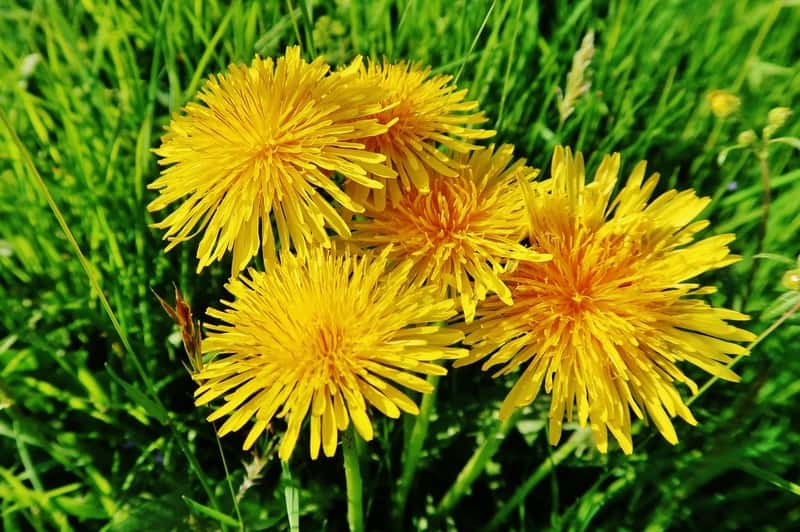 PRZEBIŚNIEGI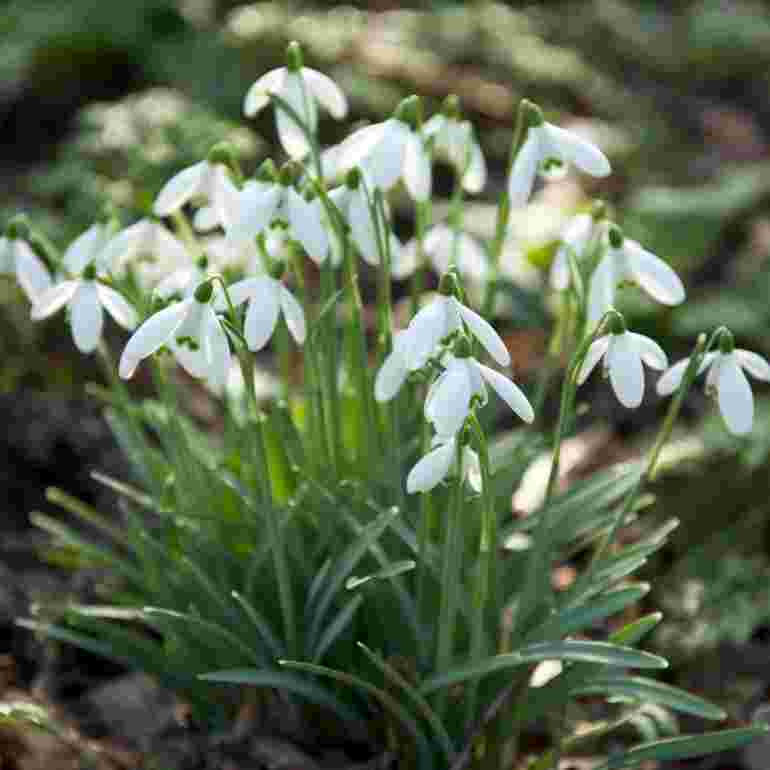 FIOŁKI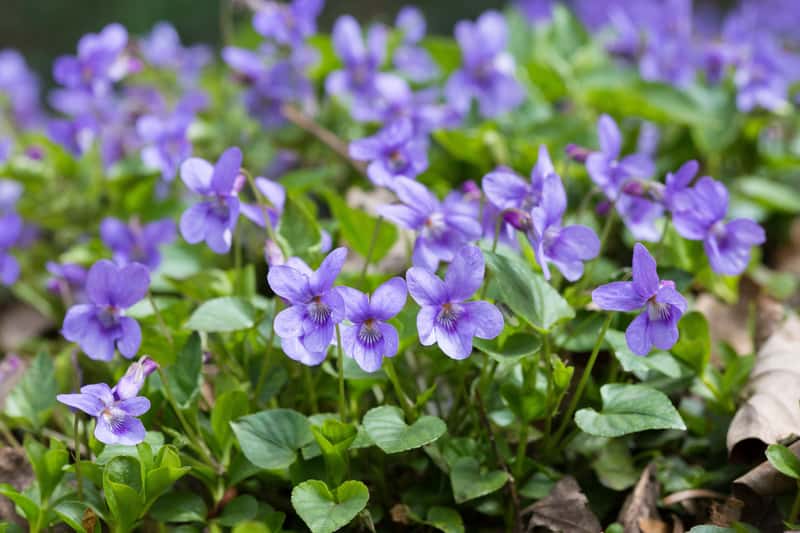 KROKUSY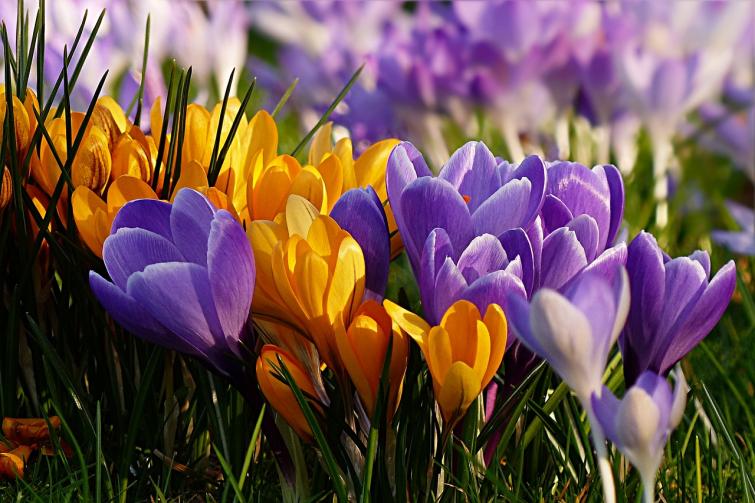 PRZYLASZCZKA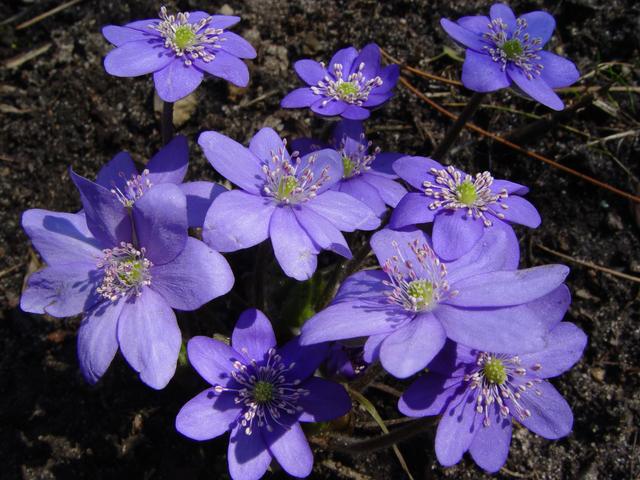 SASANKI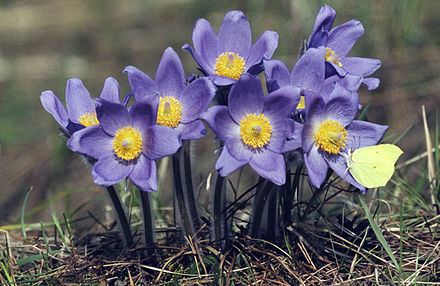 STOKROTKI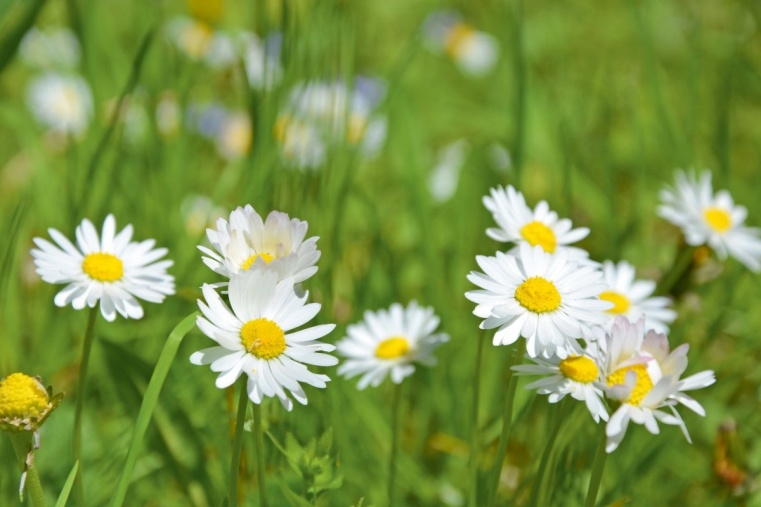 TULIPANY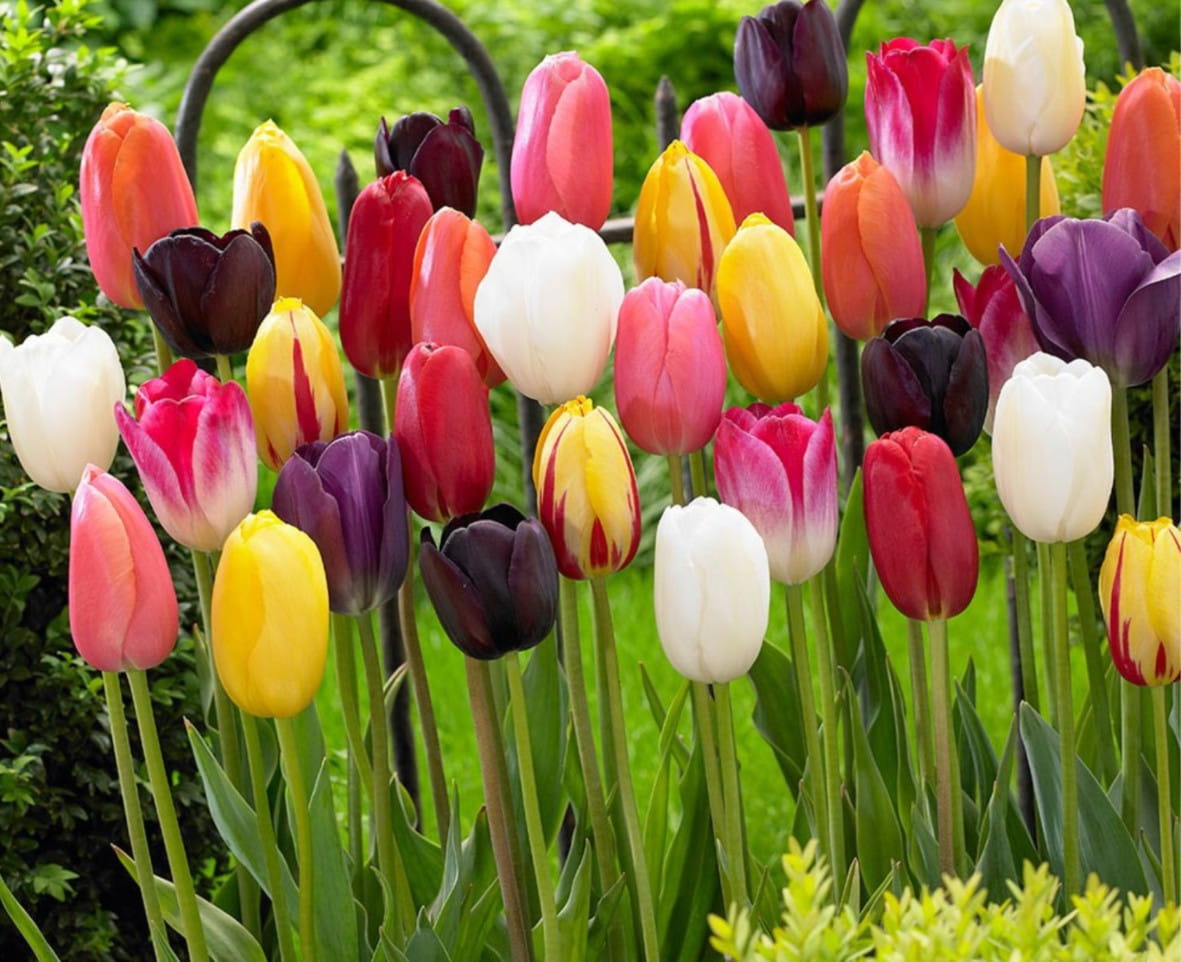 Praca z książką str.16- tworzenie zbiorów z rosnącą liczbą elementów, uzupełnianie kwiatowego rytmu. Rysowanie wazonu w kratce w odbiciu lustrzanym.WTOREK: „KWIATY Z CEBULI”1. „Cebule” – rozmowa z dzieckiem. Potrzebna będzie CEBULA. Rodzic pokazuje dziecku  różne cebulki kwiatów (tulipan, narcyz) i cebulę – warzywo. Dziecko przygląda się im, porównuje, wskazuje podobieństwa i różnice (wygląd, przeznaczenie, wielkość), obiera cebulę, wącha. Rodzic wyjaśnia dziecku, kiedy należy sadzić cebule kwiatowe, by wiosną cieszyć się z pięknych kwiatów. Można zasadzić cebulkę i pochwalić się później pięknym szczypiorkiem :D .CEBULKI TULIPANÓW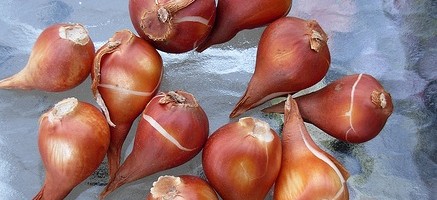 CEBULKI NARCYZÓW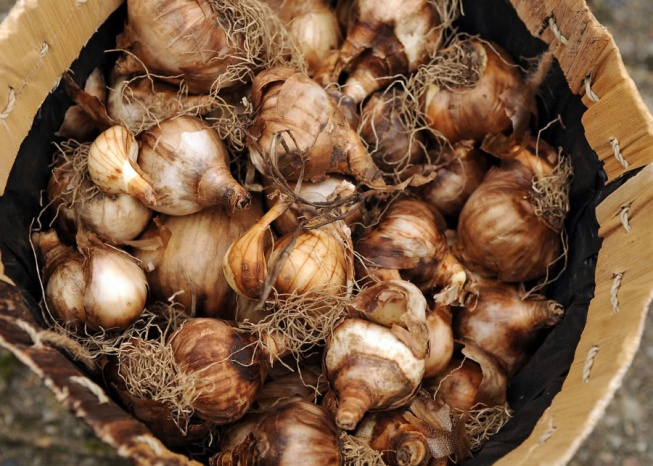 CEBULA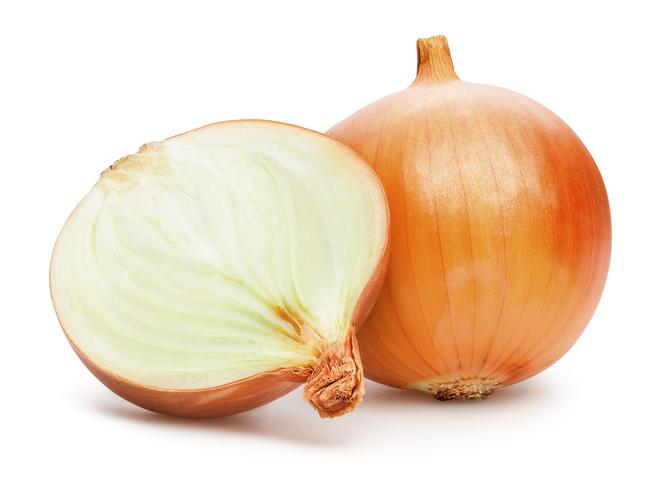  2. „Zgadnij, co to?”- rozwiązywanie zagadek:Wiosną mnóstwo ich w ogródku.Każdy płatki ma na czubku. (kwiaty)Bohaterem tej zagadki jest przepiękny kwiatek.Popularny jest w Holandii – tam jest go dostatek.Na Dzień Kobiet lubi pani dostać go od pana.O co pytam? Wiecie dzieci? Pewnie o ... (tulipana)Łzy z oczu wyciska. Kształt ma niczym kula.Zapewne ją jadłeś. To przecież... (cebula)3. „O żółtym tulipanie” –opowiadanie.„O żółtym Tulipanie” -opracował H. Urbanek według Marii RóżyckiejW ciemnym domku pod ziemią mieszkał mały Tulipanek. Maleńki Tulipan, jak wszystkie małe dzieci, spał całymi dniami. Wokoło było bowiem bardzo cicho i ciemno.Pewnego dnia obudziło go lekkie pukanie do drzwi.– Kto tam? – zapytał obudzony ze snu Tulipanek.– To ja, Deszczyk, chcę wejść do ciebie. Nie bój się, maleńki. Otwórz.– Nie, nie chcę. Nie otworzę – powiedział Tulipanek i, odwróciwszy się w drugą stronę, znów smacznie zasnął.Po chwili mały Tulipanek usłyszał znowu pukanie.– Puk! Puk! Puk!– Kto tam?– To ja, Deszcz. Pozwól mi wejść do swojego domku.– Nie, nie chcę, abyś mnie zmoczył. Pozwól mi spać spokojnie.Po pewnym czasie Tulipanek usłyszał znów pukanie i cieniutki, miły głosik wyszeptał:– Tulipanku, puść mnie!– Ktoś ty?– Promyk Słoneczny – powiedział cieniutko głosik.– O, nie potrzebuję cię. Idź sobie.Ale Promyk Słoneczny nie chciał odejść. Po chwili zajrzał do domku tulipanowego przez dziurkę od klucza i zapukał.– Kto tam puka? – zapytał zżółkły ze złości Tulipanek.– To my, Deszcz i Słońce. My chcemy wejść do ciebie.Wtedy Tulipanek pomyślał:„Ha, muszę jednak otworzyć, bo dwojgu nie dam rady”.I otworzył. Wtedy Deszcz i Promyk wpadli do domku tulipanowego. Deszcz chwycił przestraszonego Tulipanka za jedną rękę, Promyk słońca za drugą i unieśli go wysoko, aż pod sam sufit.Mały Żółty Tulipanek uderzył główką o sufit swego domku i przebił go...I, o dziwo, znalazł się wśród pięknego ogrodu, na zielonej trawce. Była wczesna wiosna. Promyki słońca padały na żółtą główkę Tulipanka.A rano przyszły dzieci i zawołały:– Patrzcie! Pierwszy żółty tulipan zakwitł dzisiaj z rana!Teraz już na pewno będzie wiosna.Rozmowa na temat wysłuchanego tekstu: Jakie postacie wystąpiły w opowiadaniu?; Gdzie znajdował się domek Tulipanka?; Dlaczego Tulipanek nie chciał wpuścić Deszczyku?; Co zrobili Deszczyk i Promyk Słoneczny?; Kto znalazł Tulipanka w ogrodzie?; Jak wyglądał Tulipanek, kiedy był schowany w domku pod ziemią?; Jak wyglądał, kiedy wyszedł z domku?.Praca z książką str.17- czytanie globalne, wyraz podstawowy: cebula. Kolorowanie obrazków, w których nazwach słychać głoskę c . Praca z zeszytem grafomotoryczny str.38. „Wiosenna kolorowanka”- WYCINANKIŚRODA: „W KWIACIARNI”„W kwiaciarni” – ilustracje przedstawiające przykładowe kwiaciarnie. Rodzic zadaje pytania:Jak w środku wygląda kwiaciarnia (meble, sprzęty, towar); Co można w kupić kwiaciarni; Czym zajmuje się osoba pracująca w kwiaciarni; Jak nazywa się osoba, która przygotowuje bukiety i kompozycje z kwiatów (florystyka); Jakie kwiaty widziały w kwiaciarni (żywe, sztuczne, doniczkowe, cięte itp.)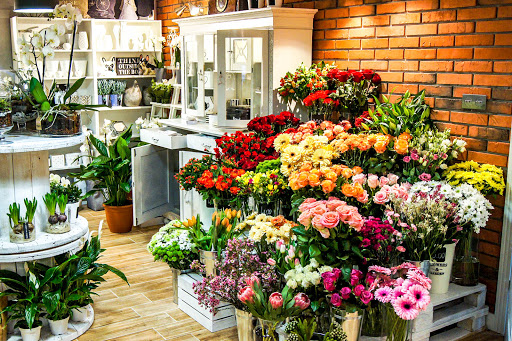 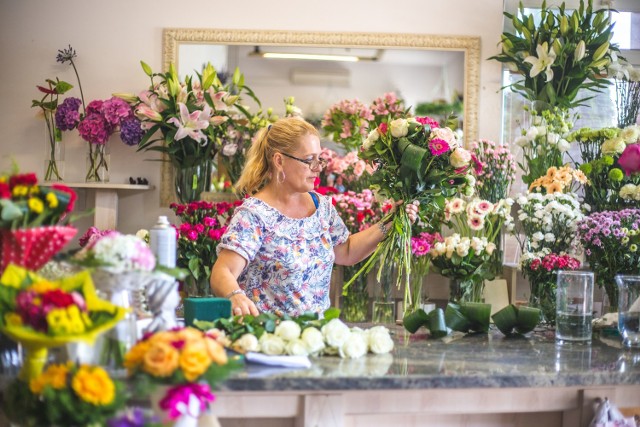 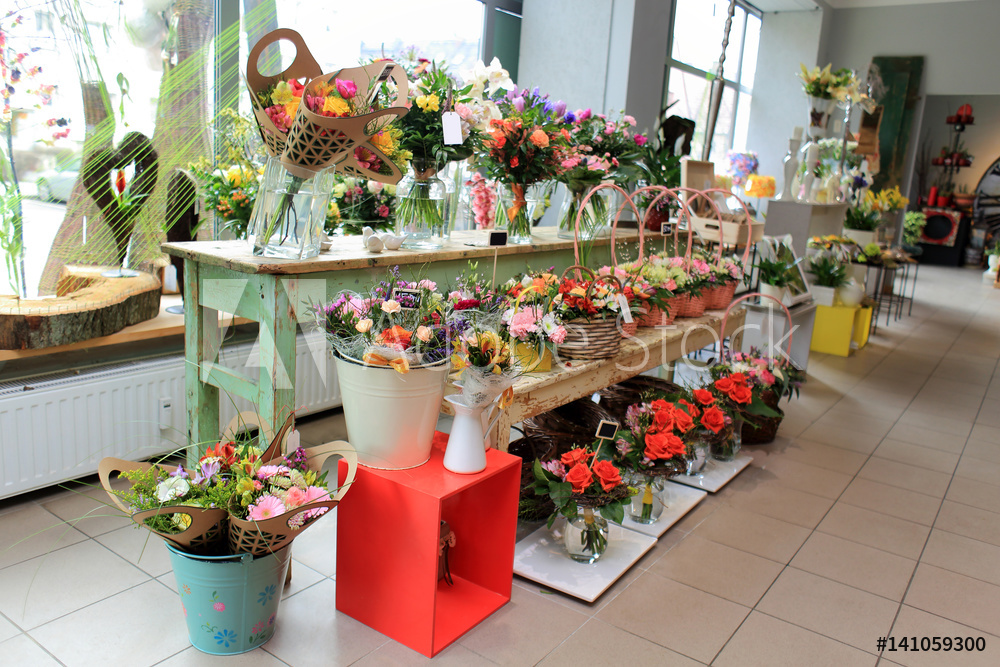 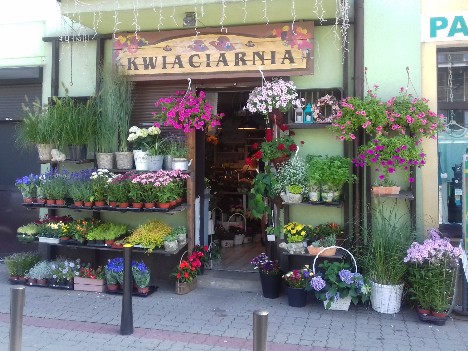 Praca z książką str.18- łączenie wazonów z odpowiednimi wzorami. Łączenie obrazków przedstawiających przeciwne cechy. Praca z zeszytem grafomotorycznym str.39- odczytywanie kodów na doniczkach i dorysowywanie właściwych kształtów doniczek przy tulipanach z danym układem szeregowym.CZWARTEK: „ZAKŁADAMY WIOSENNĄ HODOWLĘ”1. „Nasze kwiaty” – zabawa badawcza.  Rozmowa o kwiatach doniczkowych hodowanych w domach i na balkonach. Dla przykładu rodzic pokazuje pelargonię, zielistkę (lub inną roślinę, która łatwo się ukorzenia), fiołka, kwitnący tulipan lub hiacynt (żonkil). Dziecko wyjmuje roślinę z doniczki, rozkrusza ziemię, ogląda łodygę, korzenie, liście, określa wygląd zewnętrzny, opisuje wrażenia dotykowe. 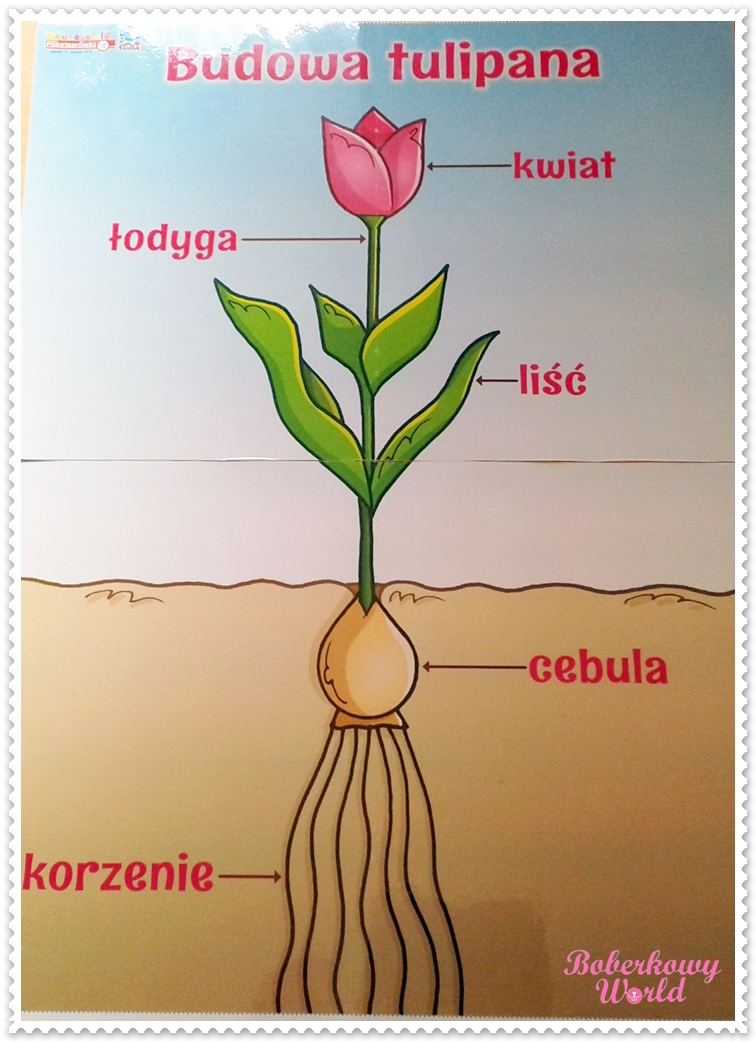 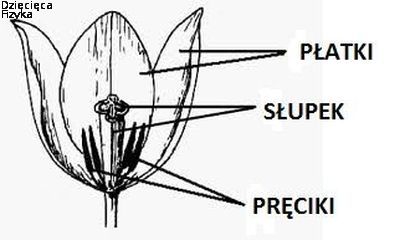 Praca z książką str.19- doskonalenie sprawności motorycznej rąk; rozwijanie logicznego myślenia poprzez porządkowanie zdarzeń. Wycinanie obrazków przedstawiających etapy wzrostu szczypioru, układanie ich we właściwej kolejności, naklejanie w odpowiednie okienka.2. „Gimnastyka buzi i języka” – zabawy logopedyczne:a) „Wąchamy wiosenne kwiaty” – zabawa oddechowa. Dzieci nabierają powietrze nosem, a następnie wypuszczają je buzią, mówiąc: aaaaach(zachwycając się urokiem wiosennego kwiatka).b) „Żaba łapie muchę” – ćwiczenia warg i języka. Dzieci naśladują ciche bzyczenie muchy. Na umówiony gest N. dzieci wysuwają szeroki język jak najdalej do przodu, robią „łyżeczkę” i chowają językc) „Rechot żaby” – ćwiczenia mięśni policzków. Dzieci nadymają policzki i zatrzymują w nich powietrze. Następnie naciskają je palcami wskazującymi, wolno wypuszczają powietrze z jednoczesnym prychnięciem.d) „Złapana mucha” – ćwiczenia języka. Dzieci zaciskają usta i wypychają policzki od środka końcem języka (w różnych kierunkach), naśladują lot muchy złapanej przez żabęPIĄTEK: „Z WIOSNĄ DZIECI ROSNĄ”1. Przedszkolaki – rozmowa na temat wiersza D. Gellnerowej.„Przedszkolaki”Danuta Gellnerowa                                                                                                                                                 Przedszkolaki wiosną,                                                                                                                     bardzo szybko rosną.                                                                                                                             Potem znów, jak wiecie,                                                                                                                   podrastają w lecie.                                                                                                                                  A pod jesień                                                                                                                                         już za małe                                                                                                                                              są buciki i sandały.                                                                                                                                 Krzesełko w przedszkolu                                                                                                                          robi się za niskie-                                                                                                                                           to znak, że czas do szkoły                                                                                                                 wyruszyć z tornistrem.Rodzic zadaje dziecku pytania: W jakiej porze roku przedszkolaki bardzo szybko rosną? ;W jakiej porze roku znów podrastają? ;W jakiej porze roku są najwyższe?.2. „Jak zdrowo rosnąć?”– burza mózgów. Rodzic ma przygotowany karton oraz mazak. Zadaje dziecku pytanie: Co zrobić, by być zdrowym i zdrowo rosnąć?.Dziecko udziela odpowiedzi, które rodzic zapisuje w postaci zdań lub znaków. Na koniec wspólnie dokonują podsumowania, np. trzeba codziennie bawić się na świeżym powietrzu, zdrowo się odżywiać.3. „Zielone kanapki”- robienie kanapek. Rodzic przygotowuje produkty do zrobienia kanapek: sałata, zielony ogórek obrany i pokrojony w plasterki, szczypiorek, natka pietruszki, chleb pokrojony, masło, biały ser, jogurt naturalny lub śmietana, sól. Rozkłada deseczki, plastikowe noże, salaterki, łyżeczki, talerzyki jednorazowe, fartuszki, nakrycia głowy. Rodzic omawia z dzieckiem zasady higienicznego wykonywania posiłków. Następnie wspólnie ustalają kolejność czynności potrzebnych do wykonania kanapek. Rodzic zadaje pytania:                                                                                                                                       Co należy wykonać i w jakiej kolejności, by przygotować kanapki?. Następnie wspólnie wykonują pracę zgodnie z kolejnością czynności:− myją ręce, zakładają fartuszki i nakrycia głowy;− z białego sera, jogurtu i soli wyrabiają twarożek;− chleb smarują masłem, a następnie twarożkiem;− dekorują kanapki zielonymi warzywami według własnego pomysłu;− porządkują stanowiska pracy;− nakrywają stoły obrusami, rozkładają talerzyki i serwetki;− wspólnie degustują kanapki.Zdjęcia mile widziane pysznych kanapeczek. Życzymy udanej zabawy i smacznego :D.